Besluit genomen over Versterken MarkermeerdijkenTijdens de recente vergadering van het Algemeen Bestuur, is er een besluit genomen over de versterking van de Markermeerdijken tussen Hoorn en Durgerdam. Dit gaat uiteindelijk 500 miljoen euro kosten! Maar we doen het voor 1,2 miljoen Noord-Hollanders, die straks weer veilig zijn voor overstromingen. Veel bewoners en organisaties waren echter niet tevreden met het voorstel, omdat bijv. de historische dijk of het uitzicht wordt aangetast. De CDA-fractie had veel tijd en energie besteed om zich overal te oriënteren op in inhoud van en de meningen over het plan. Zo hebben we op 30 augustus in Dorpshuis Warder gesproken met diverse belangengroepen zoals: IJsselmeervereniging, Stichting Zuyderzeedijk en Stichting Behoud Waterland. Van CDA-zijde waren volksvertegenwoordigers aanwezig van HHNK, provincie NH en de gemeenten Hoorn, Koggenland, Edam-Volendam en Waterland. In totaal zo’n 25 aanwezigen. Als CDA hebben we veel interessante meningen gehoord en gevoelens gepeild. Alles afwegende, was de CDA-fractie uiteindelijk van mening dat het een goed plan was, omdat er technisch goed over nagedacht was en er – ondanks zekere kanttekeningen - veel tijd aan inspraak en bewonersparticipatie was besteed. Alleen was het protest tegen de voorgestelde oeverdijk bij Scharwoude zo massaal, dat het CDA in overleg met o.a. CDA-fracties in Gemeenteraden, Provinciale Staten en zelfs de Tweede Kamer, een amendement indiende om over die oeverdijk nog niet te besluiten. Helaas werd het amendement met 19 tegen 9 weggestemd. Vervolgens heeft het CDA wel voor het gehele plan gestemd, omdat er ook veel goede elementen zitten. Helaas wordt het – zoals de burgemeester van Koggenland als inspreker al aangaf – nu  een Raad van State procedure...Daarnaast is ook de nieuwe kostentoedelingsverordening 2019 vastgesteld. Hierbij gaat het om de verdeling van de belastingdruk tussen de verschillende categorieën belastingplichtigen. In de vorige vergadering was het principe al vastgesteld. Nu ging het vooral of er voor meer dan 1000 bewoners en bedrijven (zoals Tata en Crown Van Gelder) langs het Noordzeekanaal nog een gewenningsregeling mogelijk zou zijn, omdat door de versterking van de sluizen bij IJmuiden men nu binnendijks gebied is geworden. Daardoor vervalt een korting van 75%. Hoewel sympathiek, was onze fractie ervan overtuigd dat het wettelijk niet mogelijk is zoiets te doen. Aldus is ook besloten.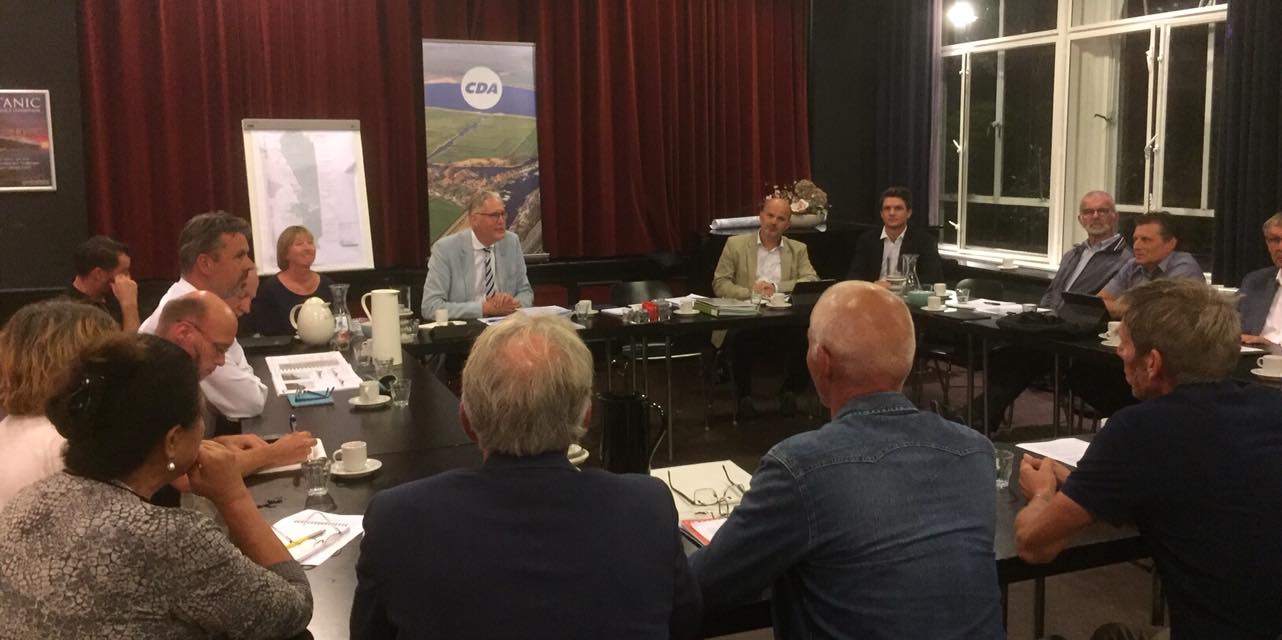 